Самый интересный, самый доступный, самый познавательный житель леса - это ежик! 2 - февраля день ежа!Наша группа «Лучики», не осталась в стороне и отметила этот день веселыми, занимательными мероприятиями.В этот день дети просмотрели мультик «Ежик в тумане». Узнали о интересном факте: туман в мультфильме создавался с помощью листа тонкой кальки – когда кальку поднимали, ёжик растворялся в тумане. А так же познали  много интересного об особенностях жизни ежа в лесу, характере питания, способов защиты от врагов .
В этот день ребятам было предложено сделать аппликацию «Ежик». В уголке творчества организовали выставку  поделок. 
После сна дети с большим удовольствием разучили стихотворение П. Воронько «Хитрый ёжик  - чудачек» по интеллект – карте.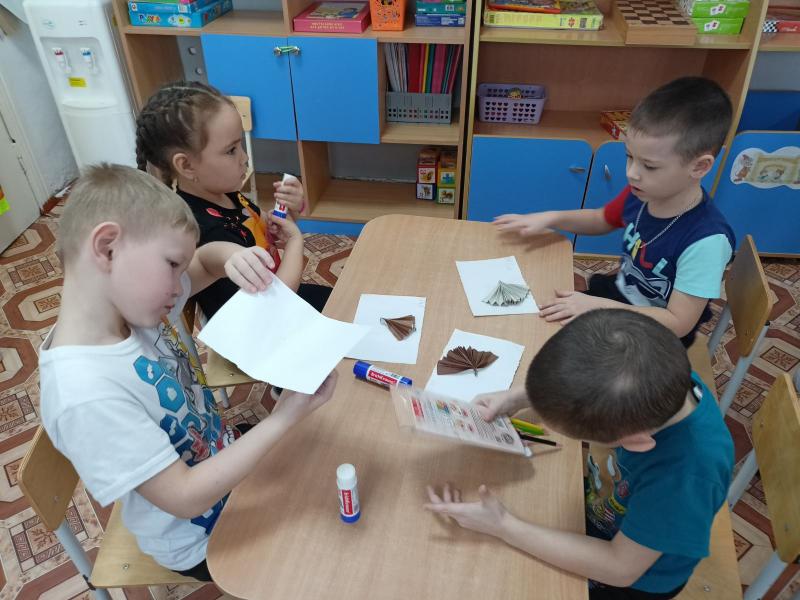 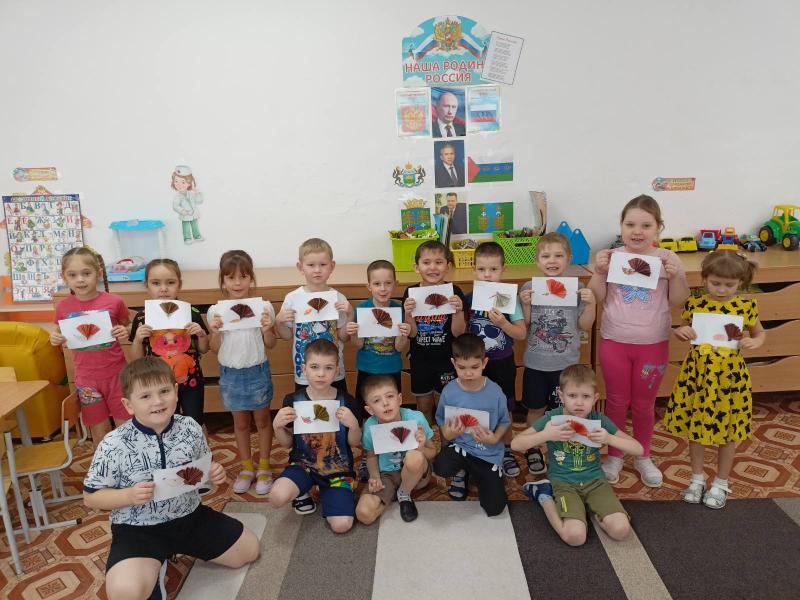 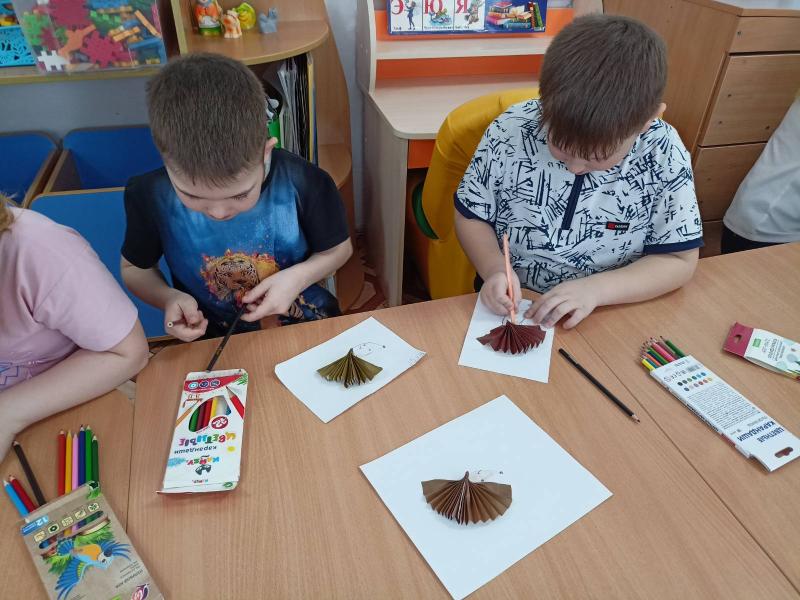 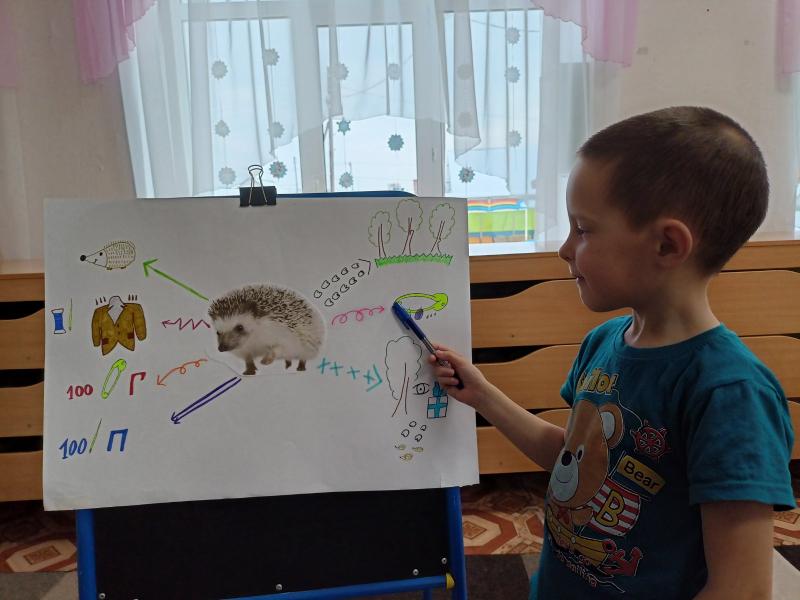 